Verein der Freunde und Freundinnen 
des Literaturhauses OberhausenAltmarkt 3
46045 OberhausenMail: literaturhaus-oberhausen @gmx.deWeb: www.literaturhaus-oberhausen.deAufnahmeantragDie Arbeit des Literaturhauses Oberhausen möchte ich unterstützen und beantrage die Aufnahme in den Verein „Freundinnen und Freunde des Literaturhauses Oberhausen“.Vor- und Familienname :	……………………………………………………………….Straße :	……………………………………………………………….PLZ und Wohnort :	……………………………………………………………….Telefon :	……………………………………………………………….E-Mail :	…………………………………………………………….....Den Jahresbeitrag in Höhe von 24 € überweise ich jährlich zu Jahresbeginn auf das Konto Freundinnen und Freunde des Literaturhauses Oberhausen e.V.Stadtsparkasse OberhausenBIC WELADED1OBHIBAN: DE27 3655 0000 0050 0104 46Die Satzung des Vereins vom 23.06.2017 ist mir bekannt.________________________________________________________________________Ort / Datum / Unterschrift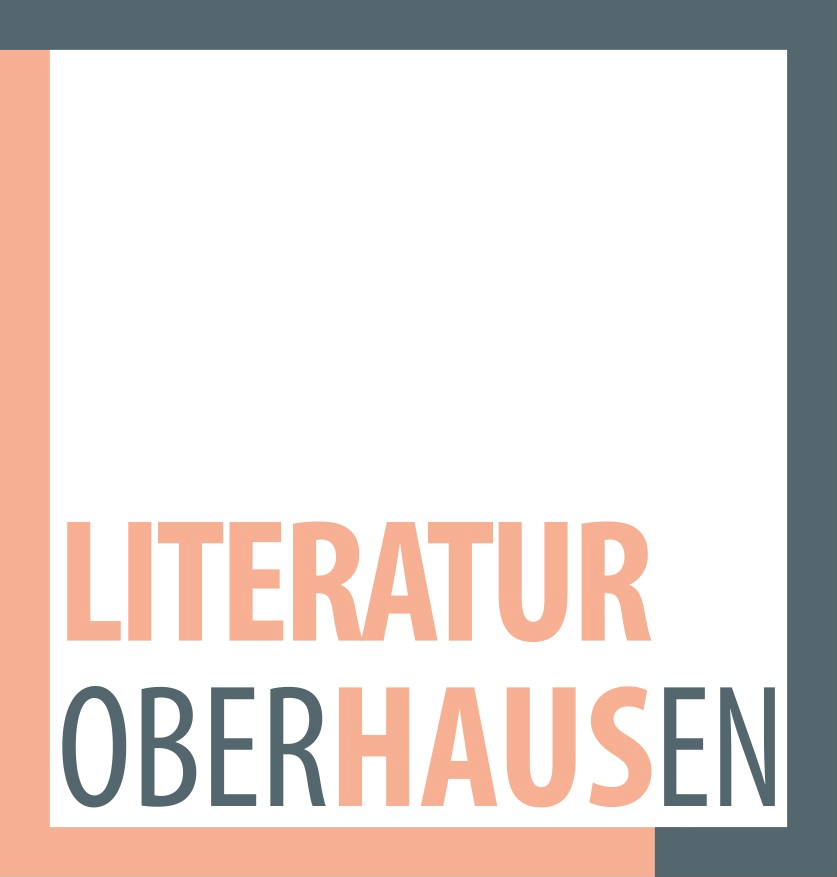 